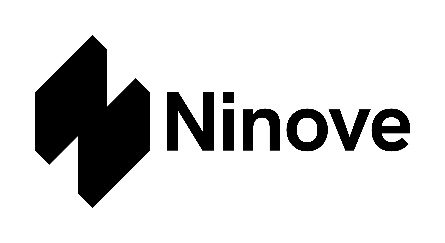 AANVRAAG voor een PROJECTSUBSIDIE voor ONTWIKKELINGSSAMENWERKING in het NOORDENKan het hele jaar door ingediend wordenMet dit formulier kunnen verenigingen, scholen en individuele inwoners van Ninove een projectsubsidie aanvragen voor educatieve en/of sensibiliserende projecten in het Noorden.Gelieve dit formulier terug te bezorgen aan het college van burgemeester en schepenen, centrumlaan 100, 9400 Ninove. Projecten in het Noorden kunnen het hele jaar door hun projectsubsidie aanvragen.De Stad Ninove en het Sociaal Huis Ninove verwerken je gegevens conform de privacywetgeving en nemen daarbij je rechten strikt in acht. Voor meer informatie, zie https://www.ninove.be/privacyverklaring. Gegevens verenigingGegevens verenigingNaamAdres (zetel)TelefoonnummerEmailadresOndernemingsnummer (vzw)RekeningnummerIBAN BEGegevens contactpersoonGegevens contactpersoonNaam en voornaamFunctie binnen de vereniging of organisatieTelefoonnummer EmailadresOmschrijving van het projectMotivatie voor het projectVerplichte stukken toevoegen aan dit dossierVerplichte stukken toevoegen aan dit dossier1.Het meest recente jaaroverzicht van de verschillende projecten of activiteiten die werden georganiseerd2.Bewijsstukken van deze activiteiten of projecten (persberichten, uitnodiging, foto’s …)3.Het meest recente financieel verslag van de organisatie.4. Een begroting van het projectVoor akkoordIk heb kennis genomen van het subsidiereglement van de Gemeentelijke Raad voor Ontwikkelingssamenwerking van Ninove en de voorwaarden verbonden aan de subsidies.Ik bevestig dat alle gegevens in dit formulier naar waarheid zijn ingevuld.Datum:Handtekening: